											Gdańsk, dnia 30.10.2019ZAPYTANIE OFERTOWE NR INW/3/10/2019I. ZAMAWIAJĄCYZwiązek Stowarzyszeń Bank Żywności w TrójmieścieUl. Tysiąclecia 13 A80-351 Gdańsktel. 58 325 24 48e-mail: biuro@bztrojmiasto.plNIP: 584 25 41 147
Regon: 193117330
KRS 0000224076 Osoba kontaktowa: Ina Gadomskae-mail: ina.gadomska@bztrojmiasto.pl, II. TYTUŁ PROJEKTUZakup będzie realizowany ze środków Narodowego Funduszu Ochrony Środowiska i Gospodarki Wodnej zgodnie z Umową w ramach projektu „Zapobieganie powstawaniu odpadów żywności poprzez rozwój infrastruktury technicznej procesów logistycznych Banku Żywności w Trójmieście”.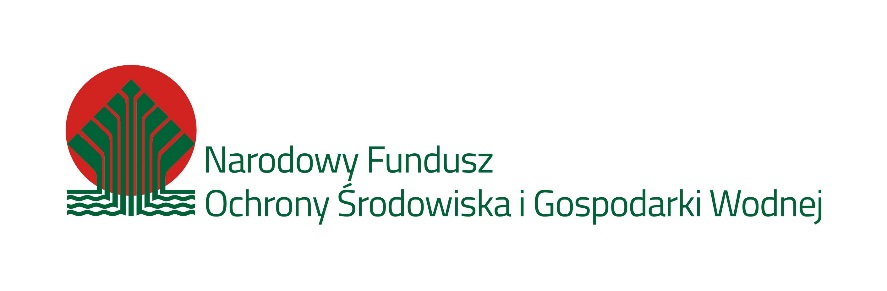 III. PRZEDMIOT ZAMÓWIENIAPrzedmiotem zamówienia jest dostarczenie rampy przeładunkowej, uchylnej o wymiarach 200/250 cm, z opuszczaną wargą. Rama wykonana z profili stalowych i blachy. Pomost i warga wykonane są z antypoślizgowej blachy wzmocnionej profilami usztywniającymi.IV. SZCZEGÓŁOWY OPIS PRZEDMIOTU ZAMÓWIENIAKategoria środka trwałego:  808 POZOSTAŁE NARZĘDZIA, PRZYRZĄDY, RUCHOMOŚCI I WYPOSAŻENIE, GDZIE INDZIEJ NIESKLASYFIKOWANEPlanowane przeznaczenie środka trwałego: transport towarów do magazynu Minimalne parametry:Wymiar: 200/250 cmSystem poruszania wargi i platformy: hydraulicznyBoczne blachy ochronneObciążenie znamionowe: min. 60kNZasilanie: 380V, 3 fazyMoc znamionowa silnika: max. 0,75 kWPlatforma: płyta stalowa (łezki) 6/8 mmV. MIEJSCE I TERMIN WYKONANIA ZAMÓWIENIAWymagany termin realizacji zamówienia – dostarczenie urządzenia do miejsca dostawy do dnia 31 grudnia 2019 . Dostawca zapewni na koszt własny dostawę przedmiotu zamówienia do magazynu, adres magazynu: ul. Marynarki Polskiej 73A, 80-557 Gdańsk. Zamawiający i realizator zamówienia potwierdzą wykonanie zamówienia poprzez podpisanie protokołu odbioru przygotowanego przez Zamawiającego. VI. OPIS SPOSOBU PRZYGOTOWANIA OFERTY1. Ofertę należy sporządzić na załączonym formularzu ofertowym załącznik nr 1, w języku polskim. Dodatkowo do oferty powinna być dołączona specyfikacja techniczna będąca dowodem spełniania kryteriów oferty.2. Oferta musi być podpisana (czytelnie lub z pieczątką imienną) przez osoby upoważnione, wszystkie strony oferty powinny być ponumerowane. Wszelkie poprawki lub zmiany w tekście oferty muszą być naniesione w sposób czytelny, datowane i podpisane przez osobę upoważnioną.3. Cena musi być podana w polskich złotych i być zaokrąglona do dwóch miejsc po przecinku oraz być wartością brutto. Złożona oferta musi uwzględniać wszystkie zobowiązania, obejmować wszystkie koszty i składniki związane z wykonaniem zamówienia.4. Termin związania ofertą wynosi 30 dni.5. Formularz ofertowy wraz z oświadczeniem należy przesłać drogą elektroniczną do dnia 08.11.2019, preferowane formaty PDF/JPG/TIFF, na adres: biuro@bztrojmiasto.plVII. ZAKRES WYKLUCZENIA PRZEDMIOTOWEGOOferty nie mogą być składane przez osoby zatrudnione w ZS Bank Żywności w Trójmieście oraz przez osoby pozostające z nimi w stosunku prawnym lub faktycznym.VIII. TERMIN SKŁADANIA OFERTTermin składania ofert upływa dnia 8 listopada 2019 roku o godz. 15.00. Decyduje data wpływu oferty.IX. KRYTERIA OCENY OFERTY Zamawiający wybierze najkorzystniejszą ofertę spełniającą warunki określone w zapytaniu ofertowym. Przy wyborze oferty Zamawiający będzie się kierował następującymi kryteriami:Kryterium 1: CenaPunktacja: Od 0 do 70 pkt.Sposób oceny: Stosunek ceny najniższej oferty do ceny badanej oferty, mnożony przez 70Kryterium 2. GwarancjaPunktacja Kryterium 3. Przeglądy roczne bezpłatnePunktacja: Kryterium 4. Wyposażenie dodatkowePunktacja : od 0 do 5 punktów
Maksymalna liczba punktów możliwych do uzyskania: 100 pkt.X. PROCEDURA WYBORU OFERTYZłożone oferty zostaną poddane ocenie wg określonych w punkcie IX. kryteriów.Zamawiający ma prawo odrzucić oferty zawierające rażąco niską cenę, odstającą od innych ofert, mogącą sugerować niższą jakość przedmiotu zamówienia.Zamawiający zastrzega sobie prawo wyboru od dwóch do trzech najkorzystniejszych ofert do dalszych negocjacji.Zamawiający zastrzega sobie prawo do obejrzenia przedmiotu zamówienia w trakcie negocjacji lub przed zakupem Negocjacje mogą dotyczyć ceny, rozszerzenia minimalnych parametrów lub przedłużenia gwarancji. Zamawiający wybiera najkorzystniejszą ofertę.W przypadku, kiedy podczas odbioru zamówienia Zamawiający dostrzeże rażącą niezgodność Przedmiotu zamówienia z ostateczną ofertą (uzupełnioną o uzgodnienia z negocjacji) lub w przypadku wycofania Oferty przez wybranego Oferenta– Zamawiający wybiera kolejną z najkorzystniejszych ofert.XI. INFORMACJE DOTYCZĄCE WYBORU NAJKORZYSTNIEJSZEJ OFERTYO wyborze najkorzystniejszej oferty lub kontynuacji rozmów w formie negocjacji Zamawiający zawiadomi oferentów mailowo w terminie nie później niż do 15 listopada 2019 roku.XII. WARUNKI PŁATNOŚCIPłatność nastąpi przelewem na podstawie faktury – po przyjęciu przez Zamawiającego przedmiotu zamówienia, potwierdzonego Protokołem odbioru. Faktura zapłacona będzie przez zamawiającego w terminie do 30 dni od dnia wystawienia, przelewem na rachunek bankowy wskazany w fakturze. Oferent może ustalić z Zamawiającym inne warunki płatności – w tym częściową płatność zaliczkową – w przypadku, gdy nie ma możliwości spełnienia warunków powyższych. Propozycję warunków płatności należy zamieścić w Ofercie.XIII. POSTANOWIENIA KOŃCOWE1. Wybór najkorzystniejszej oferty jest ostateczny i nie podlega procedurze odwoławczej.2. Zamawiający zastrzega sobie prawo do zmiany treści Zapytania ofertowego bez podania przyczyny przed upływem terminu składania ofert. Dokonaną zmianę zapytania ofertowego Zamawiający udostępnia do wiadomości przez umieszczenie na stronie internetowej: www.bztrojmiasto.pl oraz przekazuje niezwłocznie drogą mailową wszystkim potencjalnym Dostawcom, którzy złożyli Oferty, z uwzględnieniem możliwości ich poprawienia/uzupełnienia w terminie nie przekraczającym 5 dni roboczych.3. Zamawiający może w każdej chwili unieważnić postępowanie o udzielenie Zamówienia bez podania przyczyny.ZAŁĄCZNIKI:FORMULARZ OFERTOWYZałącznik nr 1 do zapytania ofertowego INW/3/10/2019 FORMULARZ OFERTOWYNazwa Wykonawcy ...................................................................................................................Adres Wykonawcy .....................................................................................................................Numer telefonu, faksu, e-mail ...................................................................................................Numer NIP ..................................................................................................................................Numer Regon...............................................................................................................................Deklarujemy dostarczenie fabrycznie nowej rampy przeładunkowej, uchylnejPARAMETRY Wymiar				Boczne blachy ochronneObciążenie znamionowe			Zasilanie 				Moc znamionowa silnikasamooczyszczające się zawiasy [tak/nie]system poruszania platformy i wargi:
…………………………………………………………………………………………………………………………………………………………………………………………………………………………………………………………………………………………………………………………………………………………………………………………………………………………………………………………………………………………………………………………………………………………………………………………………………………………………………………………………………………….sposób ochrony rampy przed korozją/wykonanie:sterowanie rampą w kompecie [tak/nie]:zabezpieczenia:
…………………………………………………………………………………………………………………………………………………………………………………………………………………………………………………………………………………………………………………………………………………………………………………………………………………………………………………………………………………………………………………………………………………………………………………………………………………………………………………………………………………….materiał wykoania ramymateriał wykonania pomostumateriał wykonania wargiwzmocnienie profilami usztywniającymi [tak/nie] 			Platforma				Spełnia wymogi en 1398 [TAK/NIE]oznakowanie CE [tak/nie]Gwarancja [miesięcy]przeglądy serwisowe bezpłatne [podać ilość]Słownie wartość brutto oferty: ……………………………………………………….…. zł; Cena oferty brutto zawiera wszelkie koszty (w tym ewentualnego transportu do miejsca dostawy) 
związane z wykonaniem całości zamówienia.Oświadczamy, że spełniamy warunki udziału w niniejszym postępowaniu. W sprawie podpisania umowy należy skontaktować się z:.........................................................................................................................................., (reprezentant wykonawcy)tel. ............................................................., e-mail:………………………………………Załączniki: (specyfikacje techniczne produktów potwierdzające przedstawione w Ofercie parametry techniczne)DATA :         ..........................................................................................................Podpis osób wskazanych w dokumencie uprawniającym do występowania w obrocie prawnym lub posiadających pełnomocnictwoDługość gwarancjiLiczba punktówPoniżej 24 miesięcy 024 miesiące10Powyżej 24 miesięcy20Ilość bezpłatnych przeglądów rocznychLiczba punktów0 lub 102 i powyżej 5